台灣傳道六十年紀念特刊支分會專用稿紙 (寫好後請寄給梁世威弟兄 Carlliang05@gmail.com，手機0928-244715， Skype: carlliang3151，Line ID: carlliang)補充資料提供者姓名：                             電話：                        Email：單位名稱名間分會    名間分會    單位號碼560014單位資料成立日期西元2008年4月6日西元2008年4月6日單位資料原屬單位中興支會中興支會單位資料教堂地址南投市54046中正路220-6號南投縣55153名間鄉中山村頂廓巷1-21號南投市54046中正路220-6號南投縣55153名間鄉中山村頂廓巷1-21號單位資料教堂電話049-2735976049-2735976單位資料歷任主教/會長(從第一任開始)2008.4.6~2011.4.17陳朱凰2011.4.17~  陳聖文2008.4.6~2011.4.17陳朱凰2011.4.17~  陳聖文重要史料 (請勿超過1,500字，所撰寫之資料請盡量包含人事時地物五大要項。 請附寄現任主教/會長照片及教堂照片。從前教堂及領袖之照片及重要活動史料照片亦很歡迎， 用畢歸還。)2008.4.6  由中興支會劃分成立名間分會2008.11.16 遷入新租用的教堂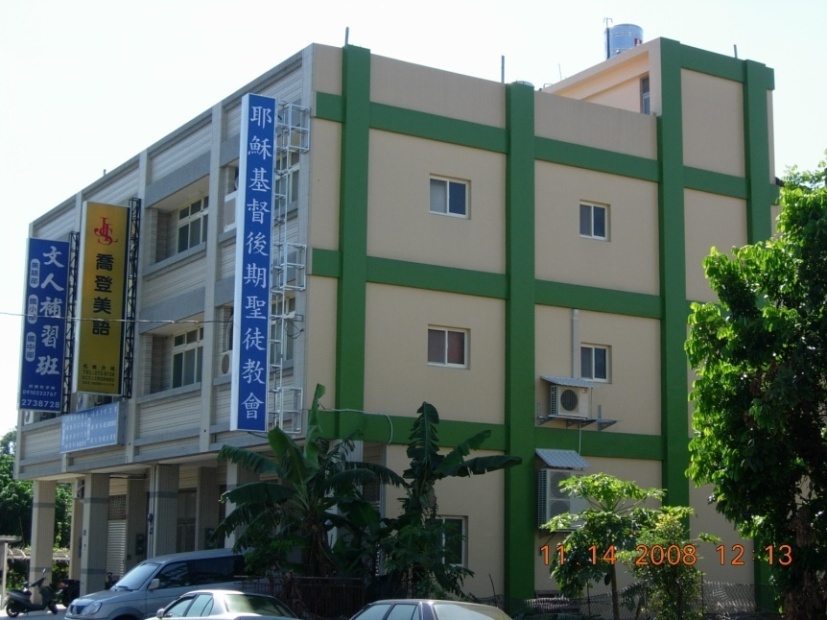 名間教堂 –  2008年租用南投縣名間鄉中山村頂廓巷1-21號, 重要史料 (請勿超過1,500字，所撰寫之資料請盡量包含人事時地物五大要項。 請附寄現任主教/會長照片及教堂照片。從前教堂及領袖之照片及重要活動史料照片亦很歡迎， 用畢歸還。)2008.4.6  由中興支會劃分成立名間分會2008.11.16 遷入新租用的教堂名間教堂 –  2008年租用南投縣名間鄉中山村頂廓巷1-21號, 重要史料 (請勿超過1,500字，所撰寫之資料請盡量包含人事時地物五大要項。 請附寄現任主教/會長照片及教堂照片。從前教堂及領袖之照片及重要活動史料照片亦很歡迎， 用畢歸還。)2008.4.6  由中興支會劃分成立名間分會2008.11.16 遷入新租用的教堂名間教堂 –  2008年租用南投縣名間鄉中山村頂廓巷1-21號, 重要史料 (請勿超過1,500字，所撰寫之資料請盡量包含人事時地物五大要項。 請附寄現任主教/會長照片及教堂照片。從前教堂及領袖之照片及重要活動史料照片亦很歡迎， 用畢歸還。)2008.4.6  由中興支會劃分成立名間分會2008.11.16 遷入新租用的教堂名間教堂 –  2008年租用南投縣名間鄉中山村頂廓巷1-21號, 